ПРОГРАММА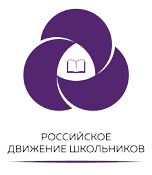 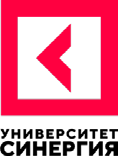 Всероссийской профориентационной недели в формате онлайн-марафона«Найди свое призвание!» (17 – 22 октября 2022 г.)Регистрация:  https://lp.synergy.ru/start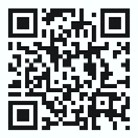 ДеньТема дня и активности17.10.2022понедельник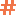 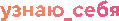 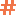 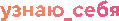 открытие мероприятия в эфире Классного радио РДШонлайн-диагностика интересов участников на цифровой платформеобучение навыку осознанного выбора: инструменты и заданияанонсирование челленджа с призамивидеоконтент о профессиях18.10.2022вторник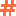 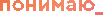 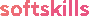 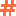 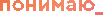 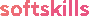 знакомство с востребованными гибкими навыками: информационный гайд по способам их развитияонлайн-диагностика гибких навыков участниковвидеоконтент о профессиях19.10.2022среда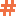 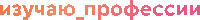 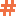 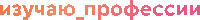 карта актуальных и востребованных профессий: 15 индустрий и 100 профессийпрямой эфир с карьерным консультантом на тему «Профессии: XXI век»видеоконтент о профессиях20.10.2022четверг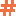 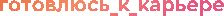 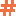 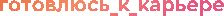 прямой эфир с карьерным консультантом на тему «Создаем свою профессиональную ценность»составление первого резюме: советы и инструментыспособы поиска занятости: инструкциявидеоконтент о профессиях21.10.2022пятница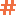 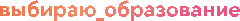 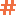 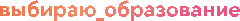 как стать профессионалом: вариативность образовательного путивыбор специальности для обучения: методичкавидеоконтент о профессиях22.10.2022суббота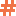 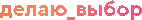 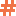 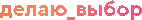 закрывающее онлайн-мероприятие «Выбери карьеру мечты!»треки «Карьера» и «Профессии»: мастер-классы от ведущих карьерных консультантов, бизнес-тренеров и представителей крупных компанийподведение итогов недели